Информационная справка о проведении международного практического семинара 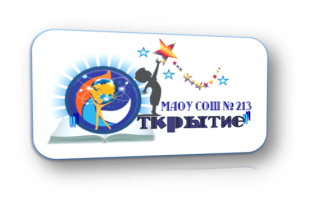 по инклюзивному образованию в режиме ВКС (Zoom)«Инклюзивное образование для детей с особыми образовательными потребностями в современных условиях»05 мая 2021 г. Категория участников: педагогические работники, специалисты служб психолого-педагогического сопровождения образовательных организаций городов Алматы, Нур-Султан, Темиртау, Шахтинск, НовосибирскЦель: привлечение внимания педагогов к проблемам инклюзивного образования, поиск возможных решений и развитие конструктивной и коррекционной компетенций педагогаВ ходе семинара участникам были представлены:Необходимые условия и принципы построения инклюзивного образования в г. Нур-Султан.Специфика работы педагога- психолога в инклюзивном образовании г. Темиртау.Инклюзивная практика работы педагога- психолога в образовательном учреждении г. Темиртау.Опыт работы ресурсной организации г. Новосибирска.Нейропсихологический подход в работе учителя-дефектолога г. Шахтинска.Современные технологии в работе учителя-логопеда г. Шахтинска.Методы кинезиологической коррекции в работе педагога- психолога с учащимися с ООП г. Шахтинска.На семинаре присутствовало более 100 человек, слушатели положительно оценили организацию и содержание мероприятия.  Материалы, программа, презентация семинара размещены на сайте школа213.рф  в разделе «Ресурсная организация инклюзивного образования, Мероприятия».